Daftar Riwayat Hidup

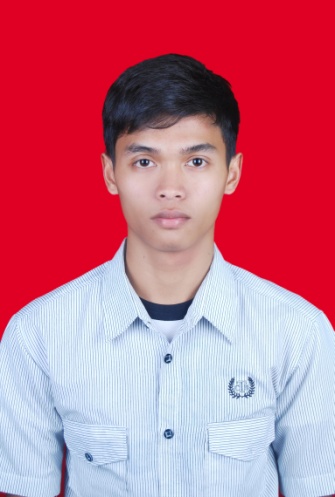 Identitas
NAMA 			: RIZKY ADITYA
JENIS KELAMIN 		: LAKI-LAKI
TEMPAT/TGL. LAHIR 	: Bogor, 31 agustus 1995
STATUS PERNIKAHAN 	: Belum Menikah
ALAMAT 			: Jl. Subang jaya Rt/Rw 03/04                                                   kec.cikole kota.sukabumi
NO. TELP 			: 081563339271 / 089657507664
AGAMA 			: ISLAMNO. REK			: 1015232478 (BRI)
                            
Pendidikan 2001-2007 	: SDN NGAWENG kab.sukabumi jawabarat2007-2010 	: SMPN 15 kota sukabumi jawabarat20010-2013	: SMAN 1 SUKARAJA sukabumi jawabarat                            
Kualifikasi Kemampuan : Opersional komputer dan Manajemen dataMengerti : kepemimpinan                         
Pengalaman kerja2014 : STAFF ADMINISTRASI - PT. PLANET ELEKTRONIK
Personality
Seorang yang Sabar, Jujur, Pekerja keras, Inovatif
                            
DATA KELUARGANAMA AYAH 		: P.SUMARAMDANINAMA IBU 			: AYI SETIAWATIPEKERJAAN AYAH 	: -PEKERJAAN IBU 		: PEGAWAI SWATAALAMAT AYAH 		: -ALAMAT IBU 		: Jl. Subang jaya Rt/Rw 03/04 kec.cikole kota.sukabumi